Ханты-Мансийский автономный округ – ЮграХанты-Мансийский районмуниципальное образованиесельское поселение ЛуговскойАДМИНИСТРАЦИЯ  СЕЛЬСКОГО  ПОСЕЛЕНИЯ ПОСТАНОВЛЕНИЕот 23.11.2015									            №79п. ЛуговскойВ соответствии со статьями 8, 28, 31 Градостроительного кодекса Российской Федерации, статьей 28 Федерального закона от 06.10.2003 № 131-ФЗ «Об общих принципах организации местного самоуправления в Российской Федерации», статьей 10 Устава сельского поселения Луговской, Порядком организации и проведения публичных слушаний в сельском  поселении Луговской, утвержденным решением Совета депутатов сельского  поселения   Луговской  от 20.10.2006  № 41, (с изменениями на 29.12.2007):Назначить проведение публичных слушаний по проекту решения Совета депутатов сельского поселения Луговской «О внесении изменений  в решение Совета депутатов сельского поселения Луговской от  25.12.2012 № 88 «Об утверждении Генеральных планов и Правил землепользования и застройки сельского поселения Луговской, п. Луговской, п. Кирпичный, с. Троица, д. Белогорье, д. Ягурьях»  (с изменениями на 28.01.2015 года)» на 10.12.2015 года.Место проведения – здание администрации сельского поселения Луговской, расположенное по адресу: ул. Гагарина, дом 19, п. Луговской. Время начала публичных слушаний - 18:00 часов.Местом размещения проектных материалов, проведения публичных слушаний и сбором предложений и замечаний определить  здание администрации сельского поселения Луговской.Органом, уполномоченным на проведение публичных слушаний, назначить администрацию сельского поселения Луговской.Опубликовать настоящее постановление и утверждаемую часть в газете «Наш район» и разместить на официальном сайте администрации сельского поселения Луговской www.lgv-adm.ru в разделе «Документы» подразделе «Постановления».Контроль за выполнением настоящего постановления оставляю за собой.Главасельского поселения Луговской                                         Н.В.ВеретельниковПриложение к постановлению администрациисельского поселения Луговскойот 23.11.2015 года №79ПРОЕКТХАНТЫ-МАНСИЙСКИЙ АВТОНОМНЫЙ ОКРУГ - ЮГРАТЮМЕНСКАЯ ОБЛАСТЬХАНТЫ-МАНСИЙСКИЙ РАЙОНСЕЛЬСКОЕ ПОСЕЛЕНИЕ ЛУГОВСКОЙСОВЕТ ДЕПУТАТОВРЕШЕНИЕ 00.00.2015                                                                                                        	       № 000п. ЛуговскойВ целях создания условий для устойчивого развития сельского поселения Луговской, повышения уровня социально-бытового обслуживания населения, эффективного землепользования и застройки, планировки территории поселения, в соответствии со ст. 46 Градостроительного кодекса Российской Федерации, статьёй 16 Федерального закона от 06.10.2003 № 131-ФЗ «Об общих принципах организации местного самоуправления в Российской Федерации», руководствуясь Уставом сельского поселения Луговской:Совет депутатов сельского поселенияРЕШИЛ:Внести в решение Совета депутатов сельского поселения Луговской от 25.12.2012 № 88 «Об утверждении Генеральных планов и Правил землепользования и застройки сельского поселения Луговской, п. Луговской, п. Кирпичный, с. Троица, д. Белогорье, д. Ягурьях» (с изменениями на 28.01.2015 года) следующие изменения:В генеральный план и правила землепользования и застройки сельского поселения Луговской, населенного пункта поселка Луговской в зону учебно-образовательного назначения (ОДЗ 204) планировочного квартала 01:01:04 включить из земель общего пользования проезд проектируемой дороги, находящийся между планировочными кварталами 01:01:04 и 01:01:05.Опубликовать настоящее решение в газете «Наш район» и разместить на официальном сайте администрации сельского поселения Луговской www.lgv-adm.ru в разделе «Документы» подразделе «Решения Совета».Настоящее решение вступает в силу со дня его официального опубликования (обнародования).«___» _______________2015 годаПриложение к решению Совета депутатов сельского поселения Луговской от 00.00.2015 № 000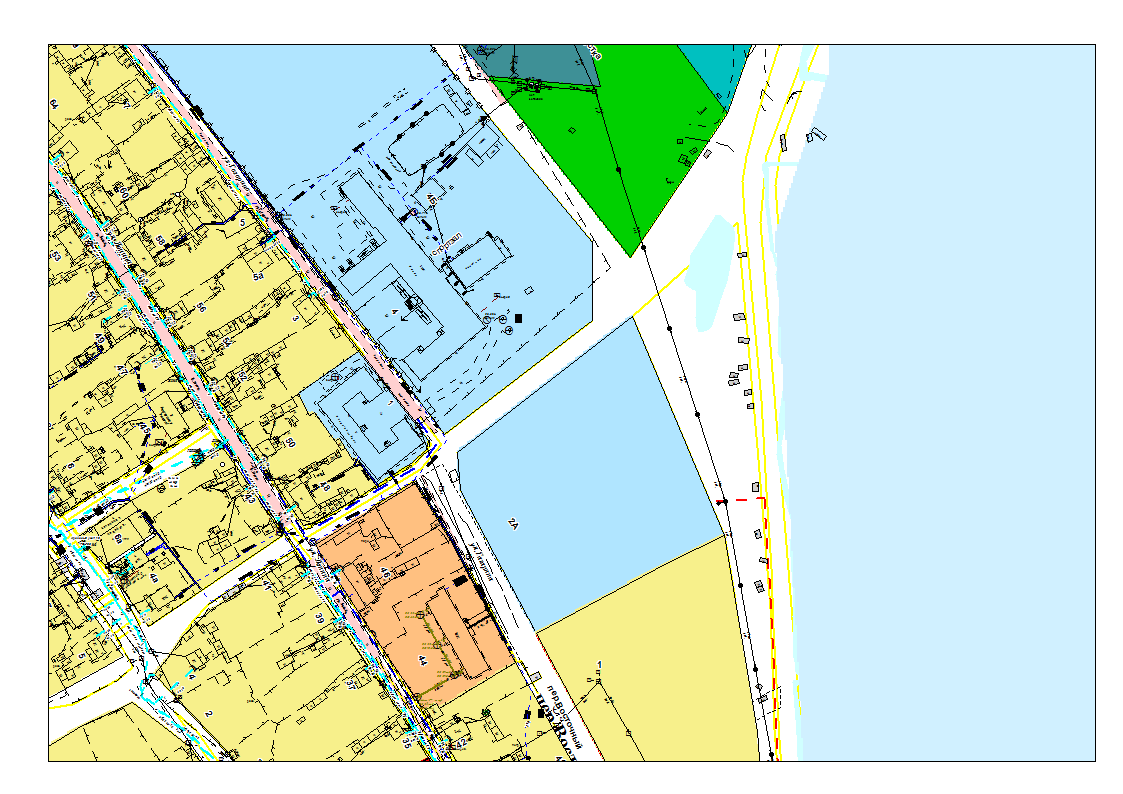 О назначении публичных слушаний по проекту решения Совета депутатов сельского поселения Луговской «О внесении изменений в решение Совета депутатов сельского поселения Луговской от 25.12.2012 № 88 «Об утверждении Генеральных планов и Правил землепользования и застройки сельского поселения Луговской, п. Луговской, п. Кирпичный, с. Троица, д. Белогорье, д. Ягурьях» (с изменениями на 28.01.2015 года)»О внесении изменений в решение Совета депутатов сельского поселения Луговской от 25.12.2012 № 88 «Об утверждении Генеральных планов и Правил землепользования и застройки сельского поселения Луговской, п. Луговской, п. Кирпичный, с. Троица, д. Белогорье, д. Ягурьях» (с изменениями на 28.01.2015 года)Председатель Совета депутатовсельского поселения Луговской  ______________М.Н. Черкашин            Главасельского поселения Луговской__________Н.В. Веретельников